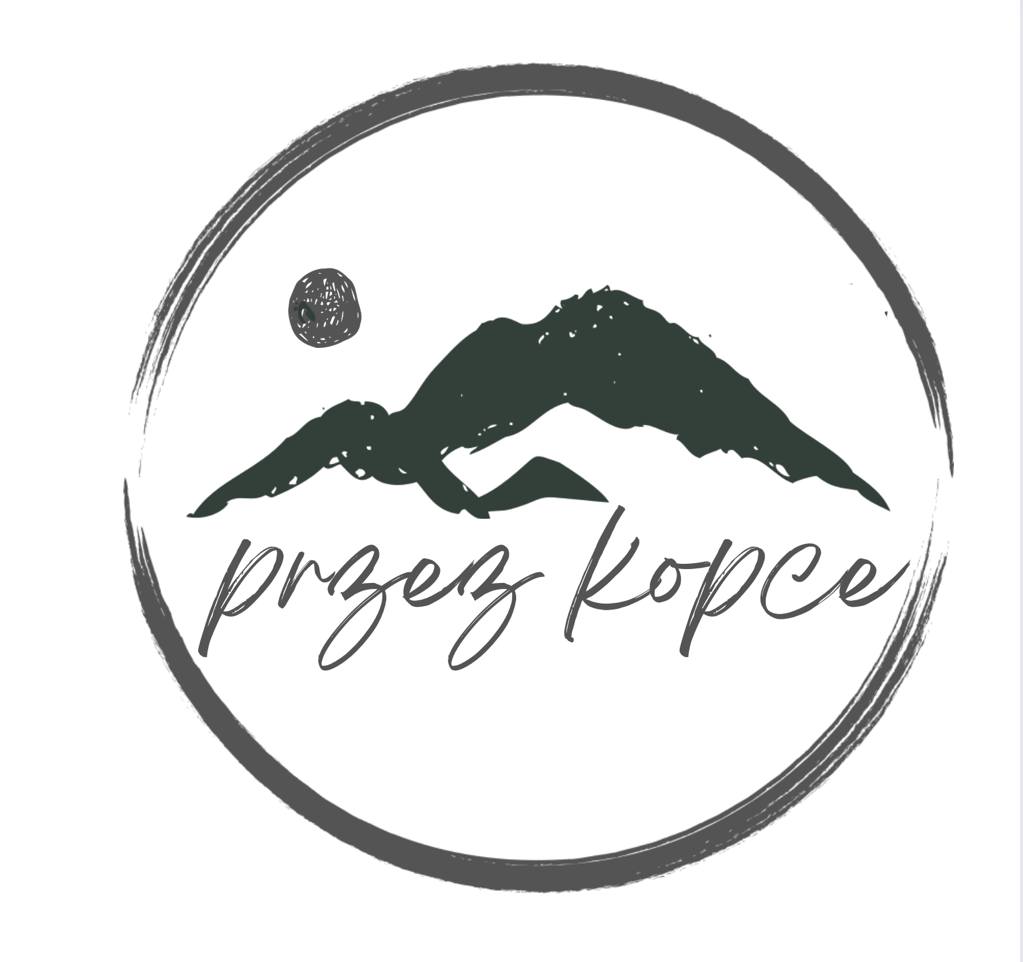 Agnieszka	1Bieszczady rock'n'roll	3Dym z jałowca	4Harcerskie ideały	5Ogień	7Pocztówka z Beskidu	8Agnieszkaintro	           F                            CByło ciepłe lato choć czasem padało            d                        BDużo wina się piło i mało się spało             C                          dTak zaczęła się wakacyjna przygodaB		              BOn był jeszcze młody i ona była młoda1.	Zakochani przy świetle księżyca nocamiChodzili długimi, leśnymi ścieżkamiTak mijały tygodnie lecz rozstania nadszedł czaszawsze mówił jedno zdanie "Moje śliczne ty kochanie"Ostatniego dnia tych pamiętnych wakacjiKochali się namiętnie w męskiej ubikacjiI przysiegli przed Bogiem milosc wzajemnaże za rok się spotkają i na zawsze że sobą już będą.bridge	 F	F	d	Cx 42.	Tęsknił za nią i pisał do niej listy miłosneW samotności przeżył jesień, zimę, wiosnęNie wytrzymał do wakacji postanowił ja odwiedzićBo nie dostał już dawno od niej żadnej odpowiedziGdy przyjechał do jej domu po dość długiej podróży Cieszył się że ją zobaczy w końcu tyle dla niej znaczyłLecz gdy ona go ujrzała szybko się schowałaDrzwi mu matka otworzyła i tak mu powiedziała:ref.	   F                                     d                     Cx 4	Agnieszka już dawno tutaj nie mieszka	   F		           d		   C	    (O nie, nie, nie)bridge	 F	F	d	Cx 43.	Rozczarował się bo takie są zawody miłosneCierpiał cala jesień, zimę no i wiosnęA gdy przeszło mu zupełnie pojechał na wakacjeW tamto miejsce by zobaczyć te pamiętna ubikacjeTak się stało że przypadkiem ona też tam byłaUcieszyła się ogromnie gdy go tylko zobaczyłaZapytała się czy w sercu jego jest jeszcze AgnieszkaOdpowiedział jednym zdaniem "Moje śliczne ty kochanie"ref.x 4outro	 F	F	d	Cx 8 + 1Bieszczady rock'n'roll1.	C                                                                 C7Miały już Bieszczady swoje tango (tango)F                                                 CMiały także taniec zwany sambą (sambą)CMiały także polkę prosto z polaG                          F                      C              GLecz nie miały jeszcze rock'n'rollaref.	                       C                                                              C7Bieszczady rock'n'roll, w połoninach woogie boogie      F 			                CGdy jesteś tylko sam dzień się staje taki długi                      G                 F	                                       CGdy jesteś z nami wraz bardzo szybko mija czas2.	Na stanicy błoto po kolana,A deszcz pada od przedwczoraj ranaPrzemoczone wszystko do niteczkiChciałbyś zmienić buty i majteczki3.	Na stanicy od samego ranaOboźny ciągle drze się na nasCiągle sprawdza nam nasze namiotyChciałby wszystkim zrobić nam pilotyDym z jałowca1.       C                               aDym z jałowca łzy wyciska           d                              GNoc się coraz wyżej wznosi           C                aStrumień srebrną falą błyska           d                                        GCzyjś głos w leśnej ciszy prosiref.               C                 aŻeby była taka noc             F                           GKiedy myśli mkną do Boga                        C                  aŻeby były takie dni                d    G         CŻe się przy Nim ciągle jestŻeby był przy tobie ktośKogo nie zniechęci drogaAbyś plecak swoich winStromą ścieżką umiał nieść.2.    Tuż przed szczytem się zatrzymajSpójrz jak gwiazdy w dół spadająSpójrz jak drży kosodrzewinaGóry z tobą zawołają3.    Ogrzej dłonie przy ogniskuPłomień twarz ci zarumieniUsiądziemy przy nim bliskoJedną myślą połączeniHarcerskie ideały1.       D                        A             e                       GNa ścianie masz kolekcję swoich barwnych wspomnień,            D                      A            e                           Suszony kwiat, naszyjnik wiersz i liść.           D                  A            e                        GJuż tyle lat przypinasz szpilką na tej słomie           D                             A          eTo wszystko, co cenniejsze jest niż skarb.2.	Po środku sam generał Robert Baden-Powell,Rzeźbiony w drewnie lilijki smukły kształt,Jest krzyża znak i orzeł srebrny jest w koronie,A zaraz pod nim harcerskich dziesięć praw.ref.	                D                        A	              e                         h7Ramię pręż, słabość krusz i nie zawiedź w potrzebie,             	             D                         A	                   e             GPodaj swą pomocną dłoń tym, co liczą na ciebie.           	                    D                       A	            e              h7Zmieniaj świat, zawsze bądź sprawiedliwy i odważny,                 D	                     A                              eŚmiało zwalczaj wszelkie zło, niech twym bratem będzie każdy.    G                A              DI świeć przykładem świeć!I leć w przestworza leć!I nieś ze sobą wieść,Że być harcerzem chcesz! 3.	A gdy spyta cię ktoś: "Skąd ten krzyż na twej piersi?"Z dumą odpowiedz mu; "Taki mają najdzielniejsi,Bo choć mało mam lat w swym harcerskim mundurze,Bogu, ludziom i Ojczyźnie na ich wieczną chwałę służę".Ogień1.	   C		           FZwyczaj to stary jak świat,G	            COgień, ogień, ogień.       C	        FRozpalmy blisko nas,G	            COgień, ogień, ogień.ref.	C		           FDla spóźnionego wędrowca,           G		                             CDla wszystkich spóźnionych w noc        C	          FRozpalmy tu, blisko nas,d7          G         COgień, ogień, ogień.2.	Pierwsza gwiazdka już wzeszła,Czas by ogień rozpalić.Lipy, sosny i bukiChylą gałęzie ku nam.3.	Najpiękniejsze ogniska,Z trzaskiem sypią się skry,Wokół samych przyjaciół maszŚpiewaj z nami i tyPocztówka z Beskidu1.       G	                          DPo Beskidzie błądzi jesień           e  	 	       h7Wypłakuje deszczu łzy           C           	                   GNa zgarbionych plecach niesiea7                    DWorek siwej mgłyPastelowe cienie kładzieZdobiąc rozczochrany lasNocą rwie w brzemiennym sadziea7                            D                             G  G7Grona słodkich gwiazd, złotych gwiazdref.    C  	                 D                      G    CJesienią góry są najszczersze           G	                      D                       G       G7Żurawim kluczem otwierają drzwi           C	                   D                      G    CJesienią smutne piszę wiersze           G	                       D                           GSmutne piosenki śpiewam ci2.	Po Beskidzie błądzą ludzieKare konie w chmurach rżąŚwięci pańscy zamiast w niebiePo kapliczkach śpiąKowal w kuźni klepie biedęCzarci wydeptują traktW pustej cerkwi co niedzielęRzewnie śpiewa wiatr, pobożny wiatr